INFORMATION PERSONNELLEFelhi Mongi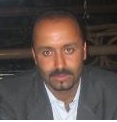  Adresse : Bureau de Poste Cité El Habib, B.P. : 95, 3052, Sfax    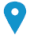   Portable : +216 98 722 281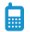  Email: mongi_felhi@yahoo.fr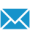 Sexe : | Date de naissance : 02 Avril 1978 |  Nationalité : TunisiennePROFESSION Maître- Assistant en Sciences Géologiques FONCTION ACTUELLE Enseignant au Département de Génie Géologie (Ecole Nationale d’ingénieurs de Sfax)EXPÉRIENCE PROFESSIONNELLE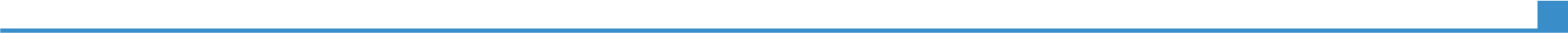 De 2014 à 2019Maître- Assistant en Sciences Géologiques (Département de Génie Géologie, Ecole Nationale d’ingénieurs de Sfax)De 2010 à 2013Assistant en  Sciences Géologiques (Département de Génie Géologie, Ecole Nationale d’ingénieurs de Sfax)De 2004 à 2009Assistant contractuel en Sciences Géologiques (Institut Supérieur des Sciences et des techniques des Eaux de Gabès)ÉDUCATION ET FORMATION2010Thèse de doctorat en Sciences géologiques (Spécialité : Minéralogie-géochimie et valorisation des substances utiles)2004Mastère en Géosciences appliquées aux ressources et environnement naturels  2001 Maîtrise en sciences naturelles 1999 Diplôme universitaire des études scientifiques1997 Baccalauréat Science expérimentaleCOMPÉTENCES PERSONNELLESLangues(Lues, écrites, parlées)Arabe, Française, Anglaise Compétences informatiquesLogiciels PC communs: Office (Word, Excel, Power Point…), Photoshop, Canevas, Adobe Illustrator…Logiciels PC techniques: P. Analytical, High Score plus, Spectre Analysis...Expérience pédagogiqueEnseignementTP/TD Pétrographie des roches sédimentaires, 1ère année technicien supérieur en technique des eaux, Institut Supérieur des Sciences et des Technique des eaux de Gabès.    Carte Topographique et géologique, 1ère année technicien supérieur en technique des eaux, Institut Supérieur des Sciences et des Technique et Gabès.    Cristallographie_Minéralogie, 1ère année Géoressources et environnement,  Ecole Nationale d’ingénieurs de Sfax, de  2010 à 2019.  géologie de l’ingénieur, 1ère année Genie Civil,  Ecole Nationale d’ingénieurs de Sfax, de  2010 à 2011.  Cartographie thématique, 1ère année Géoressources et environnement,  Ecole Nationale d’ingénieurs de Sfax, de  2010 à 2019). Pétrographie endogène 1ère année Géoressources et environnement,  Ecole  Nationale  d’ingénieurs de Sfax, de  2014 à 2019).Techniques de prospection et Sondage mécanique, 2ème année Géoressources et environnement, de 2011à 2013)Camp de terrain et cartographie géologiques (2ème année Géoressources et environnement, de 2011 à 2013).Méthodes d’analyses (2ème année Géoressources et environnement, de 2017 à 2019).Techniques exploitation et valorisation des minerais , 2ème année Géoressources,  Ecole  Nationale  d’ingénieurs de Sfax, de 2012 à 2019)Pétrogenèse et pétologie endogène, 2ème année Géoressources, Ecole  Nationale  d’ingénieurs de Sfax, de 2016 à 2018.Ecole de terrain, 2ème année Géoressources, Ecole  Nationale  d’ingénieurs de Sfax, de 2011 à 2013.Co-encadrement de thèses de doctorat1 thèse soutenue, et 3 en cours.  Encadrement de mastères3 mastères soutenus. Encadrement de PFE7 PFE,  Ecole  Nationale  d’ingénieurs de Sfax.Participation aux jurys de mastères4  mastères, Faculté des Sciences de Sfax.Recherche et développementDomaine de rechercheMinéralogie, géochimie et valorisation des géo-matériaux  Structure de rechercheLaboratoire de Géoresources, Matériaux, Environnement and Changement Globaux (membre)Articles de revues publiés9 articles de revues publiés, IF (3,89 ; 1,825 ; 1,069 ; 1.259 ; 1,532 ; 1,14 ; 0,88)Hassaïri-Krid, F., Felhi, M., Fattah, N., Tlil, A., Relationship between granulometric distribution and compressive strength of heat-treated Toarcian-Bajocian gypsum, Tunisia: implications for casting teeth in molds.  Arabian Journal of Geoscience,  https://doi.org/10.1007/s12517-019-4688-2Jaballi, F • Felhi,M • Khelifi, M • Fattah N,  • Zayani, K, • Abbes, N • Elouadi, Brahim,  • Tlili, A (2019) Mineralogical and geochemical behavior of heated natural carbonate‑apatite of the Ypresian series, Maknassy‑Mezzouna basin, central Tunisia. carbonates and Evaporites, https://doi.org/10.1007/s13146-019-00519-x.Essid, J., Saidi, R., Haj Ahmed, A., Felhi, M., Tlili., A., (2019) Characterization, nomenclature and factors controlling the stability of quartz and opal-CT of Burdigalian and Ypresian siliceous rocks from Tunisia. Journal of African Earth Sciences, 155, 151-160.Felhi M., Saidi R., Fattah, N., Tlili A., (2016) Textural evidences for dissolution of silica-rich rocks of the Ypresian phosphatic series, Gafsa-Metlaoui basin, southwestern Tunisia: implication of biogenic silica supply on genesis of fibrous clays. Arabian Journal of Geoscience, 9,695Saidi R., Felhi M., Tlili A., Khlil L., Fourati, A. Kamoun, L. Jamoussi, F. (2015) Depositional environment and stability of the porcelanite within the Ypresian phosphatic series of the Gafsa-Metlaoui basin, southwestern Tunisia, Arabian Journal of Geoscience, 8, 5223–5237Tlili, A., Felhi, M., Fattah, N., and Montacer, M., (2011) Mineralogical and geochemical studies of Ypresian marly clays and silica rocks of phosphatic series, Gafsa-Metlaoui basin, southwestern Tunisia: implication for depositional environment, Geosciences Journal, 15, 53-64.Tlili, A., Felhi, M., and Montacer, M., (2010) Origin and depositional environment of palygorskite and sepiolite from the Ypresian phosphatic series, Southwestern Tunisia. Clays and Clay Minerals, 58, 573-581.Felhi, M., Tlili, A., Montacer, M. (2008) Geochemical Study Using Petrographic and Spectroscopic Methods of Organic Matter of Clay Associated Kerogren on Ypresian Series: Gafsa-Metlaoui Phosphatic Basin, Tunisia. Ressource Geology 58, 4 (428-436).Felhi, M., Tlili, A., Gaied, ME., Montacer, M. (2008) Mineralogical study of kaolinitic clays from Sidi El Bader in the far north of Tunisia. Applied Clay Science. 39, (208-217).1 article indexé.Adnen, L., Felhi, M., Jaballi, F., Guermit F., Trabelsi, H., Zayani, K., Tlili A., (2016) Exploration and geological mapping of the Jebel Jebes phosphate series (Maknassy Region, Central Tunisia). Annales des Mines et de la Géologie, Numéro 47.Communications publiées3  Communications internationale publiées, 5  Communications nationale publiées, avec comité de lecture.Jaballi. F., Felhi M., and Fattah, N., Zayani, K, Elouadi, B., Tlili, A. (2016) Mineralogical and Geochemical features of the Paleocene-Eocene phosphate series, Maknassy-Mezzouna basin, central Tunisia. International Conference on Applied Geology & Environment 19-21 May 2016, 65-66.  Saidi, R, Felhi, M, Tlili, A, Fourati, A., Ammar, N., Jamoussi, F. (2013) Etude géochimique et minéralogique des intercalations de porcelanites du bassin de Gafsa- Metlaoui. Les cinquièmes Journées Tunisiennes de Géologie Appliquée. 15-17.Felhi, M., Tlili, A., Montacer, M. (2008) Etude de l’association Argile-Matière organique Dans les niveaux stériles de la carrière de Jellabia (Bassin de Gafsa-Métlaoui). Les troisièmes Journées Tunisiennes de Géologie Appliquée. 21-23 Mars.Felhi, M., Tlili, A., Gaied, ME., Montacer, M. (2007) Spectoscopic and petrographic studies of Kerogen isolated from clay mineral along phosphatic series, Stah mine; Gafsa Metlaoui basin, Tunisia”. The First International Conference on Geo-Resources in The Middle East and North Africa, Conference Centre, Cairo University, (Egypte).Felhi, M., Tlili, A., Gaied, ME., Montacer, M. (2005) Mineralogical study of Sidi El Bader white clays: north of Tunisia. The First International Conference on Geo-Resources in The Middle East and North Africa, Conference Centre, Cairo University, (Egypte).Felhi, M., Tlili, A., Gaied, ME., Montacer, M. (2004): Les argiles blanches du nord Ouest de la Tunisie et perspective d’avenir. Institut Supérieur des Etudes Technologiques de Kef (I.S.E.T. de Kef) Première journée sur : La valorisation de la promotion des roches industrielles dans le Nord Ouest de La Tunisie. Kef 13Mai (Tunisie).Felhi, M., Tlili, A., Gaied, ME., Montacer, M. (2004) Etude micromorphologique des argiles blanches en provenance de Sidi El Bader, Aïn Khamouda et Tamera. Association Tunisienne des Etudes Internationales de Géologie (ATEIG). Première Journée Jeunes Géologue (1ére J.J.G.). Cité des Science, Tunis 13-14 Juin (Tunisie).Livres et chapitres de livreschapitres, springer nature, 2018.1. Euchi, S., Felhi, M., Fattah., N. Tlili, A. (2019) Mineralogical and Geochemical Characterization of the Tamerza Area Upper Lutetian-Preabonian Successions (Southwest Tunisia). Petrogenesis and Exploration of the Earth’s Interior. Proceedings of the 1st Springer Conference of the Arabian Journal of Geosciences (CAJG-1), Tunisia 2018, 125-127.2. Enneili, A. Haj Ahmed, A., Felhi, M., Zayani, K., Fattah., N. Tlili, A. (2019) Geochemistry and Mineralogy of Paleocene-Eocene Depositional Sequences in Oued Thelja Section, SW Gafsa, Tunisia. Petrogenesis and Exploration of the Earth’s Interior. Proceedings of the 1st Springer Conference of the Arabian Journal of Geosciences (CAJG-1), Tunisia 2018, 121-1243. Ahmadi,N., Enneili, A.  Felhi, M., Kaissi, K., Ben Mabrouk, F., Tlili, A. (2019) Mineralogical and Geochemical Characterization of the Northern Phosphatic Series of the Sra-Ouertane Basin (Tunisia). Petrogenesis and Exploration of the Earth’s Interior. Proceedings of the 1st Springer Conference of the Arabian Journal of Geosciences (CAJG-1), Tunisia 2018, 113-115.Manifestations scientifiques2 conférences (organisation)INFORMATION COMPLÉMENTAIREAffiliations  Membre du bureau de l’Association Tunisienne de Géologie Appliquée (de nature scientifique) 2018: Membre de l’Association des docteurs universitaires (Association pour le développement de l'éducation)